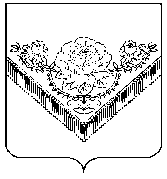 АДМИНИСТРАЦИягородского округа ПАВЛОВский ПОСАД МОСКОВСКОЙ ОБЛАСТИПОСТАНОВЛЕНИЕг. Павловский ПосадО внесении изменений в муниципальную программу«Цифровой городской округ Павловский Посад Московской области», утверждённую постановлениемАдминистрации городского округа Павловский Посад от 14.11.2017 №1372В соответствии с Бюджетным кодексом Российской Федерации, постановлением Администрации городского округа Павловский Посад Московской области от 20.10.2017 №1206 «Об утверждении Порядка разработки и реализации муниципальных программ городского округа Павловский Посад Московской области», в связи с уточнением приоритетных целевых показателей,ПОСТАНОВЛЯЮ:Внести изменения в муниципальную программу «Цифровой городской округ Павловский Посад Московской области» (далее - Программа), утверждённую постановлением Администрации городского округа Павловский Посад от 14.11.2017 №1372 (в редакции Постановления от 05.02.2018 №161), изложив ее в новой редакции (прилагается). Опубликовать настоящее постановление в официальном печатном средстве массовой информации городского округа Павловский Посад Московской области «Информационный вестник городского округа Павловский Посад» и разместить на официальном сайте Администрации городского округа Павловский Посад Московской области в сети Интернет.3. Контроль за исполнением настоящего постановления возложить на начальника Управления делами Администрации городского округа Павловский Посад Московской области Тарасенко О.Н.Глава городского округаПавловский Посад					          	       	            О.Б. СоковиковО.А. Осипова2-13-47